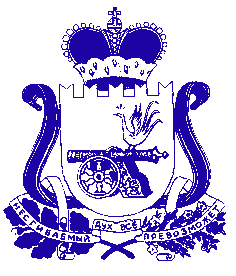 СОВЕТ ДЕПУТАТОВПЕЧЕРСКОГО СЕЛЬСКОГО ПОСЕЛЕНИЯСМОЛЕНСКОГО РАЙОНА СМОЛЕНСКОЙ ОБЛАСТИЧЕТВЕРТОГО СОЗЫВАР Е Ш Е Н И Еот  «29» ноября  2023 года                                                                        № 65О согласовании предоставленияслужебного жилого помещенияинспектору ВУС АдминистрацииАнтиповой А.С.     Руководствуясь Уставом муниципального образования Печерского сельского поселения Смоленского района Смоленской области, Жилищным Кодексом РФ, на основании заявления инспектора ВУС Администрации Печерского сельского поселения Смоленского района Смоленской области Антиповой А.С., Совет депутатов Печерского сельского поселения Смоленского района Смоленской области четвертого созыва,РЕШИЛ: 1.Согласовать предоставление служебного жилого помещения инспектору ВУС Администрации Печерского сельского поселения Смоленского района Смоленской области Антиповой Алине Сергеевне, сроком на 3 года, с 01.12.2023 года.2. Передать жилое помещение по акту приема-передачи.Глава муниципального образованияПечерского сельского поселенияСмоленского района Смоленской области                           Ю.Л. Митрофанов